PARISH OF GOOD SHEPHERD WITH ST. PETER, LEE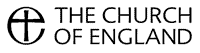 IF YOU WISH TO STAND FOR ELECTION TO THE PCC PLEASE COMPLETE THIS FORM                               AND RETURN IT TO JAMES MURDOCH (PCC SECRETARY) OR TO THE CLERGY______________________________________________________________NOMINATION FOR ELECTION TO THE PAROCHIAL CHURCH COUNCILNominees must be:at least sixteen years of age;actual communicants;on the Electoral Roll of this Parish for at least six monthsProposers and seconders must be on the Electoral Roll of this ParishNo person shall be nominated unless they have signified their consent to serve, or there is in the opinion of the meeting sufficient evidence thereof. No person shall be nominated if they are disqualified from serving by the Church Representation Rules.  (See overleaf for details)DISQUALIFICATION  (Church Representation Rules s46A and 46B)A person shall be disqualified from being nominated, chosen or elected or from serving as a member of a parochial church council, a district church council or any synod under these rules if the person:is disqualified from being a charity trustee under section 178 of the Charities Act 2011 and the disqualification is not for the time being subject to a waiver by the Charity Commission.is included in a barred list (within the meaning of the Safeguarding Vulnerable Groups Act 2006) has been convicted of an offence mentioned in Schedule 1 to the Children and Young Persons Act 1933 (unless the person's disqualification under this sub-section has been waived in writing by the bishop of the diocese in question.)has been so disqualified from holding office under section 10(6) of the Incumbents (Vacation of Benefices) Measure [1977]Note In order to confirm that you are eligible to act as a charity trustee, all newly elected PCC members will be required to sign a declaration confirming their eligibility to hold office as a charity trustee eligibility (i.e. non-disqualification under charity law) and will be asked to sign a Fit and Proper Person declaration. A copy of these declarations can be found at www.parishresources.org.uk/pccs/apcms/. By confirming that you are eligible for election, you are confirming that you are able to sign these declarations. Downloaded from www.parishresources.org.ukProposerSeconderWe (insert names)of (insert addresses)being members of the electoral roll of this parish,being members of the electoral roll of this parish,being members of the electoral roll of this parish,hereby nominateof (insert address)as a candidate for election to the parochial church council at the annual meeting on Sunday 8th May 2022as a candidate for election to the parochial church council at the annual meeting on Sunday 8th May 2022as a candidate for election to the parochial church council at the annual meeting on Sunday 8th May 2022ProposerSeconderSignedI declare that I am communicant of 16 years or over and not disqualified, and that if elected, I consent to serve.I declare that I am communicant of 16 years or over and not disqualified, and that if elected, I consent to serve.I declare that I am communicant of 16 years or over and not disqualified, and that if elected, I consent to serve.Signed: Nominee